Day 1Diocesan BishopPeter Stuart and Nicki Diocesan MinistriesCoralie Nichols (Diocesan Chief Executive)Linda Wilson (Corporation Secretary & Registrar)Wider ChurchThe Archbishop of Canterbury (Justin Welby)National Church Diocese of Adelaide (Abp Geoff Smith, Bps Denise Ferguson, Tim Harris and Chris McLeod)Parishes, schools and agencies of the DioceseThe Cathedral Katherine Bowyer and David (The Dean) David Cole and Sue (Canon Liturgist)Adamstown Chris Bird and MeriAll Saints ANeWArthur Copeman and AnabelleRebecca Bishop, Sam Broadfoot, Kate Rogers and Amy Soutter - Ministry AssistantsWider CommunityPrime Minister and CabinetThe First Peoples of the Diocese especially the Awabakal, Biripi, Darkinjung, Geawegal, Kamilaroi, Worimi and Wonnarua peoplesDay 2Peter Stuart and NickiDiocesan MinistriesSonia Roulston (Assistant Bishop – Inland Episcopate)Charlie Murry and Melissa (Assistant Bishop – Coastal Episcopate)Alison Dalmazzone and Jemma Hore (Executive Assistants)Wider ChurchCatholic Diocese of Broken Bay (Bp Anthony Randazzo, the Clergy and people)National ChurchDiocese of Armidale (Bishop elect Rod Chiswell)Parishes, schools and agencies of the DioceseBishop Tyrrell Anglican College (NASC) Sue Bain (Principal)Mark Thornton (Child, Youth and Family Worker)GeorgetownBryce Amner and Sally ClokeBarbara Bagley HamiltonCathedral clergyHospital ChaplainciesRoger Zohrab and Kathy – John Hunter HospitalWider CommunityLeader of the Opposition and Shadow CabinetThe First Peoples of the Diocese especially the Awabakal, Biripi, Darkinjung, Geawegal, Kamilaroi, Worimi and Wonnarua peoples.Day 3Diocesan BishopPeter Stuart and Nicki Diocesan MinistriesArthur Copeman and Anabelle (Archdeacon of Newcastle)Kate Bernardino (Information Administrator) Wider ChurchCatholic Diocese of Maitland-Newcastle (Bishop Bill Wright, Clergy and people)National ChurchAustralian Defence Force Chaplaincy (Bp Grant Dibden)Parishes, schools and agencies of the DioceseLakes Grammar – An Anglican School (NASC) Michael Hannah and Sue (Principal) Matt Shorten and Annette, Peter Oates and Deborah (Chaplains)Kotara SouthZeb McKrell and JosephineLambtonKate Heath and JamesMerewetherStuart Smith and JoanneThe Ministry Team Wider CommunityLocal Federal Members of ParliamentThe First Peoples of the Diocese especially the Awabakal, Biripi, Darkinjung, Geawegal, Kamilaroi, Worimi and Wonnarua peoples.Day 4Diocesan Bishop Peter Stuart and Nicki Diocesan MinistriesJane Dumsa, Terese Innes, and Megan Moffat (Accounting and Finance)Brendon Lowndes (Property Officer)Wider ChurchThe Anglican Church of Aotearoa, New Zealand and PolynesiaThe Church of the Province of South East AsiaNational ChurchDiocese of Ballarat (Bp Garry Weatherill)Parishes, schools and agencies of the DioceseManning Valley Anglican College (NASC) Sandra Langford and Alan (Principal) Greg Anderson (Chaplain)MICA MinistriesMark Cooper and JoMission to SeafarersGarry Dodd and Paula (Port Chaplain)Matthew Couch (Lay Chaplain)Newcastle St John’sKimberly SawyerLyndsey McKenzie – Youth & Children’s Ministry Assistant Mark Thornton – Children Youth & Family Worker Wider CommunityLeaders of commerce, business and industryThe First Peoples of the Diocese especially the Awabakal, Biripi, Darkinjung, Geawegal, Kamilaroi, Worimi and Wonnarua peoples.Day 5Diocesan BishopPeter Stuart and Nicki Diocesan MinistriesGlen Cousins (Executive Director of Finance)Zoe Williams (Anglican Savings & Development Fund) Wider ChurchThe Church of BangladeshThe Church of South India (United)National ChurchDiocese of Bathurst (Bp Mark Calder)Parishes, schools and agencies of the DioceseNewcastle Grammar SchoolErica Thomas and John (Head of School)University ChaplainciesAndrew Eaton and Monicah – Callaghan CampusRoy Hazlewood and Maureen – Ourimbah Campus WallsendAndrew Eaton and MonicahPhilip Morris and SandraThe Ministry Team Wider CommunityTrade Union LeadersThe First Peoples of the Diocese especially the Awabakal, Biripi, Darkinjung, Geawegal, Kamilaroi, Worimi and Wonnarua peoples.Day 6Diocesan BishopPeter Stuart and Nicki Diocesan MinistriesCathy Rose (Director of Professional Standards) Wider ChurchThe Episcopal Church of BrazilThe Anglican Church of Southern AfricaNational ChurchDiocese of Bendigo (Bp Matt Brain)Parishes, schools and agencies of the DioceseScone Grammar School (NASC) Paul Smart and Julie (Principal) Nathan Atkinson and Mel (Chaplain/Dean of Students)Bateau Bay Bruce Perry and SusanKathy Dunstan and StephenThe Ministry TeamGosfordRod Bower and KerryChris Jackson and Alyce Don Saines and Pene Brook Jim Innes and WendyCathleen Inkpin – Children Youth & Family Worker Anglican Men’s NetworkJustice Ministries & ChaplaincyRod Bower and Kerry – Archdeacon Wider CommunityUniversities and schoolsThe First Peoples of the Diocese especially the Awabakal, Biripi, Darkinjung, Geawegal, Kamilaroi, Worimi and Wonnarua peoples.Day 7Diocesan Bishop Peter Stuart and Nicki Diocesan MinistriesKevin Wares and Kim (Diocesan Director of Formation)Wider ChurchThe Anglican Church of BurundiThe Anglican Church of the Southern Cone of AmericaNational ChurchDiocese of Brisbane (Abp Phillip Aspinall, Bps Cameron Venables, Jeremy Greaves and John Roundhill)Parishes, schools and agencies of the DioceseCEY MinistriesKate Baker (SRE Co-ordinator)KincumberAllan Bate and MelitaLakes AnglicanJody Zammit and JamesAnnette Shorten and Matt– Children & Families Ministry AssistantThe Ministry TeamWider CommunityMedia agenciesThe First Peoples of the Diocese especially the Awabakal, Biripi, Darkinjung, Geawegal, Kamilaroi, Worimi and Wonnarua peoples.Day 8Diocesan BishopPeter Stuart and Nicki Diocesan MinistriesCoralie Nichols (Diocesan Chief Executive)Linda Wilson (Corporation Secretary & Registrar)Wider ChurchThe Anglican Church of CanadaThe Episcopal Church of Sudan and Southern SudanNational Church Diocese of Bunbury (Bp Ian Coutts)Parishes, schools and agencies of the DioceseAnglican CareGerard Bowen (Executive Director Asset Management)Andrew Harrison and Yoshika (Senior Chaplain)Jenny Foley (Associate Chaplain)St AlbansThe Parish Council TerrigalMark WatsonThe Entrance & Toukley BudgewoiRichard LohThe Ministry Team Justice Ministries & ChaplaincyRod Bower and Kerry – Archdeacon Wider CommunityPrisoners and those leaving prisonThe First Peoples of the Diocese especially the Awabakal, Biripi, Darkinjung, Geawegal, Kamilaroi, Worimi and Wonnarua peoples.Day 9Diocesan BishopPeter Stuart and Nicki Diocesan MinistriesSonia Roulston (Assistant Bishop – Inland Episcopate)Charlie Murry and Melissa (Assistant Bishop – Coastal Episcopate)Alison Dalmazzone and Jemma Hore (Executive Assistants)Wider ChurchThe Church of the Province of Central AfricaThe Anglican Church of TanzaniaNational ChurchDiocese of Canberra and Goulburn (Bps Mark Short, Carol Wagner, and Stephen Pickard)Parishes, schools and agencies of the DioceseSamaritans FoundationGeorgina Chalker (Executive Director Human Resources)Orla Trickey (Executive Director Quality & Risk)Josephine Snowdon (Lay Chaplain)David Hesketh (Community Chaplain – Newcastle Home for Good)Peninsula Anglican ParishMichael Davies and Alex BanksChildren & Families WorkerCursilloWider CommunityPremier and State CabinetThe First Peoples of the Diocese especially the Awabakal, Biripi, Darkinjung, Geawegal, Kamilaroi, Worimi and Wonnarua peoples.Day 10Diocesan BishopPeter Stuart and Nicki Diocesan MinistriesArthur Copeman and Anabelle (Archdeacon of Newcastle)Kate Bernardino (Information Administrator) Wider ChurchThe Anglican Church of the Central American RegionThe Anglican Church of UgandaNational ChurchGeneral Synod Office (Gen Sec: Anne Hywood)Parishes, schools and agencies of the DioceseNewcastle Anglican Schools CorporationCass Phillpott (Finance Manager) Bev Eastaway (accountant) Jillian Chew (temp-accountant)School Management Division Staff (Danielle Connors, Carolyn Gowdy, Ian Parr, Felicia Sharman, Cheryl Sorenson, Kay Stafford (temp),Jean Stora, Sally Veronesi and Sue Wells.WyomingHilary Wong and David WyongAleks Pinter and SusannahMothers UnionAnglican WomenPolice ChaplaincyDan Connor and Harriet – Senior State ChaplainWider CommunityLeader of the State Opposition and Shadow CabinetThe First Peoples of the Diocese especially the Awabakal, Biripi, Darkinjung, Geawegal, Kamilaroi, Worimi and Wonnarua peoples.Day 11Diocesan BishopPeter Stuart and Nicki Diocesan MinistriesJane Dumsa, Terese Innes, and Megan Moffat (Accounting and Finance)Brendon Lowndes (Property Officer)Wider ChurchProvince of the Anglican Church of CongoEpiscopal Church of the USANational ChurchDiocese of Gippsland (Bp Richard Treloar)Parishes, schools and agencies of the DioceseThe Cathedral Katherine Bowyer and David (The Dean) David Cole and Sue (Canon Liturgist)Corrective Services ChaplainciesChris Jackson and Alyce – Youth JusticeDi Langham and Chris – Cessnock Corrective ServicesCessnockRobin Lewis-QuinnKen Craft and LorraineJudy Walsh and BrianEcumenical ConversationsThe Diocesan Ecumenical CommissionWider CommunityLocal State MemberThe First Peoples of the Diocese especially the Awabakal, Biripi, Darkinjung, Geawegal, Kamilaroi, Worimi and Wonnarua peoples.Day 12Diocesan BishopPeter Stuart and Nicki Diocesan MinistriesGlen Cousins (Executive Director of Finance)Zoe Williams (Anglican Savings & Development Fund) Wider ChurchThe Church of EnglandThe Church of WalesNational ChurchDiocese of Grafton (Bp Murray Harvey)Parishes, schools and agencies of the DioceseBishop Tyrrell Anglican College (NASC) Sue Bain (Principal)Mark Thornton (Child, Youth and Family Worker)BelmontJanet Killen and GrantThe Ministry TeamBelmont North RedheadGreg Colby and Belinda The Ministry TeamCardiff BoolarooGary Atherton and Karen Graham Gordon and BarbaraWider CommunityThe unemployed and under-employedThe First Peoples of the Diocese especially the Awabakal, Biripi, Darkinjung, Geawegal, Kamilaroi, Worimi and Wonnarua peoples.Day 13Diocesan BishopPeter Stuart and Nicki Diocesan MinistriesCathy Rose (Director of Professional Standards) Wider ChurchHong Kong Sheng Kung HuiThe Church of the Province of West AfricaNational ChurchDiocese of Melbourne (Apb Philip Freier, Paul Barker, Bradley Billings, Genieve Blackwell, John Harrower, Philip Huggins, and Kate Prowd)Parishes, schools and agencies of the DioceseLakes Grammar – An Anglican School (NASC) Michael Hannah and Sue (Principal) Matt Shorten and Annette, Peter Oates and Deborah (Chaplains)Glenrock Anglican ParishTracey Matthews and Russell RollasonBob Peattie and GraceThe Ministry TeamCameron ParkColin Walters and KayWider CommunityLocal communities and their leadersThe First Peoples of the Diocese especially the Awabakal, Biripi, Darkinjung, Geawegal, Kamilaroi, Worimi and Wonnarua peoples.Day 14Diocesan BishopPeter Stuart and Nicki Diocesan MinistriesKevin Wares and Kim (Diocesan Director of Formation)Wider ChurchThe Church of the Province of the Indian OceanThe Church of the Province of West IndiesNational ChurchDiocese of Northern Territory (Bp Greg Anderson)Parishes, schools and agencies of the DioceseManning Valley Anglican College (NASC) Sandra Langford and Alan (Principal) Greg Anderson (Lay Chaplain)SouthlakesMelinda McMahonThe Ministry TeamSwanseaAlison Wooden and Geoff (Locum)The Ministry TeamWider CommunityCharitable organisationsThe First Peoples of the Diocese especially the Awabakal, Biripi, Darkinjung, Geawegal, Kamilaroi, Worimi and Wonnarua peoples.Day 15Diocesan BishopPeter Stuart and Nicki Diocesan MinistriesCoralie Nichols (Diocesan Chief Executive)Linda Wilson (Corporation Secretary & Registrar)Wider ChurchThe Church of IrelandExtra Provincial Dioceses (Ceylon, Cuba, Bermuda, Lusitania, Spain and Falkland Islands)National Church Diocese of North Queensland (Bp Keith Joseph)Parishes, schools and agencies of the DioceseNewcastle Grammar SchoolErica Thomas and John (Head of School)TorontoMelanie Whalley and AngusThe Ministry Team WindaleRobyn FryWider CommunitySocial welfare and justice ministries and workThe First Peoples of the Diocese especially the Awabakal, Biripi, Darkinjung, Geawegal, Kamilaroi, Worimi and Wonnarua peoples.Day 16Diocesan BishopPeter Stuart and Nicki Diocesan MinistriesSonia Roulston (Assistant Bishop – Inland Episcopate)Charlie Murry and Melissa (Assistant Bishop – Coastal Episcopate)Alison Dalmazzone and Jemma Hore (Executive Assistants)Wider ChurchThe Anglican Episcopal Church in JapanOrthodox ChurchesNational ChurchDiocese of North West Australia (Bp Gary Nelson)Parishes, schools and agencies of the DioceseScone Grammar School (NASC) Paul Smart and Julie (Principal) Nathan Atkinson and Mel (Dean of Students and Chaplain)Beresfield ThorntonGeorge Mainprize and Pam (Locum)Branxton, Greta LochinvarNicole BaldwinExamining Chaplains and discernment of vocationsDiocesan Ordinands Intensive Formation –Catherine Govan, Di Anderson, Mary Horn, Gail Orchard, Narelle Riley, Kyle Taylor, and Toni Wein Postulancy – Matthew Couch, Mike Wilkinson, Ruth WivellWider CommunityOrganisations working for environmental awarenessThe First Peoples of the Diocese especially the Awabakal, Biripi, Darkinjung, Geawegal, Kamilaroi, Worimi and Wonnarua peoples.Day 17Diocesan BishopPeter Stuart and Nicki Diocesan MinistriesArthur Copeman and Anabelle (Archdeacon of Newcastle)Kate Bernardino (Information Administrator) Wider ChurchThe Episcopal Church in Jerusalem and the Middle EastThe Uniting Church in AustraliaNational ChurchDiocese of Perth (Abp Kay Goldsworthy, Bp Jeremy James and Kate Wilmot)Parishes, schools and agencies of the DioceseCEY MinistriesKate Baker (SRE Co-ordinator)East MaitlandScott Dulley and SarahWendy BrackKimbalee HodgesMaitlandSarah Dulley and Scott John Quilter and TheresaWider CommunityOrganisations working Aboriginal and Torres Strait IslandersThe First Peoples of the Diocese especially the Awabakal, Biripi, Darkinjung, Geawegal, Kamilaroi, Worimi and Wonnarua peoples.Day 18Diocesan BishopPeter Stuart and Nicki Diocesan MinistriesJane Dumsa, Terese Innes, and Megan Moffat (Accounting and Finance)Brendon Lowndes (Property Officer)Wider ChurchThe Anglican Church of KenyaLutheran Church of AustraliaNational ChurchDiocese of Riverina (Bp Donald Kirk)Parishes, schools and agencies of the DioceseAnglican CareGerard Bowen (Executive Director Asset Management)Andrew Harrison and Yoshika (Senior Chaplain)Jenny Foley (Associate Chaplain)MorpethJacqueline Drewe (on study leave)Bishop Brian Farran and Robin (Locum)Mt Vincent, Kurri Kurri WestonTheresa Angert-Quilter and JohnThe Ministry TeamRaymond TerraceStephen Niland and MareaThe Ministry TeamWider CommunityThe Queen of Australia, the Governor General and the GovernorRoyal Commissions as they undertake their work.The First Peoples of the Diocese especially the Awabakal, Biripi, Darkinjung, Geawegal, Kamilaroi, Worimi and Wonnarua peoples.Day 19Diocesan BishopPeter Stuart and Nicki Diocesan MinistriesGlen Cousins (Executive Director of Finance)Zoe Williams (Anglican Savings & Development Fund) Wider ChurchThe Anglican Church of MelanesiaThe Baptist ChurchNational ChurchDiocese of Rockhampton (Bp elect Peter Grice)Parishes, schools and agencies of the DioceseSamaritans FoundationGeorgina Chalker (Executive Director Human Resources)Orla Trickey (Executive Director Quality & Risk)Josephine Snowdon (Chaplain)David Hesketh (Community Chaplain – Newcastle Home for Good)Telarah and RutherfordSarah Dulley and ScottWollombi ValleyJohn West (Locum)Wider CommunityAsylum seekers and refugeesThe First Peoples of the Diocese especially the Awabakal, Biripi, Darkinjung, Geawegal, Kamilaroi, Worimi and Wonnarua peoples.Day 20Diocesan BishopPeter Stuart and Nicki Diocesan MinistriesCathy Rose (Director of Professional Standards) Wider ChurchThe Anglican Church of MexicoAustralian Christian Church and Pentecostal ChurchesNational ChurchDiocese of Sydney (Abp Glenn Davies, Bps Chris Edwards, Garry Koo, Peter Hayward, Peter Lin, Malcolm Richards, Michael Stead)Parishes, schools and agencies of the DioceseNewcastle Anglican Schools CorporationCass Phillpott (Finance Manager) Ben Avery (Senior Accountant)School Management Division Staff (Bev Eastaway, Carolyn Gowdy, Ian Parr, Jessica Jones, Haley Kelleher, Felicia Sharman, Cheryl Sorenson Jean Stora, Sue Wells, and Sally Veronesi)Bulahdelah Tea Gardens Peter Adkins and Gwen Alison Williams Forster TuncurryMark Harris and TrishaHelen Quinn and DickThe Ministry CouncilWider CommunityHomelessThe First Peoples of the Diocese especially the Awabakal, Biripi, Darkinjung, Geawegal, Kamilaroi, Worimi and Wonnarua peoples.Day 21Diocesan BishopPeter Stuart and Nicki Diocesan MinistriesKevin Wares and Kim (Diocesan Director of Formation)Wider ChurchThe Church of the Province of MyanmarThe Salvation ArmyNational ChurchDiocese of Tasmania (Bps Richard Condie and Chris Jones)Parishes, schools and agencies of the DioceseThe Cathedral Katherine Bowyer and David (The Dean) David Cole and Sue (Canon Liturgist)GloucesterJames Brooks and SophieThe Ministry Team Harrington & DistrictAmanda BrockwellThe Ministry TeamTareePeter Tinney and FionaThe Ministry TeamWider CommunityPeople living with a disability and those who support themThe First Peoples of the Diocese especially the Awabakal, Biripi, Darkinjung, Geawegal, Kamilaroi, Worimi and Wonnarua peoples.Day 22Diocesan BishopPeter Stuart and Nicki Diocesan MinistriesCoralie Nichols (Diocesan Chief Executive)Linda Wilson (Corporation Secretary & Registrar)Wider ChurchThe Church of Nigeria (Anglican Communion)The Churches of Christ in AustraliaNational Church Diocese of the Murray (Bp Keith Dalby)Parishes, schools and agencies of the DioceseBishop Tyrrell Anglican College (NASC) Sue Bain (Principal)Mark Thornton (Child, Youth and Family Worker)The Camden HavenNathan Killick and ElizabethWinghamBrian Ford and KaralynThe Ministry TeamWider CommunityChildren, young people and familiesThe First Peoples of the Diocese especially the Awabakal, Biripi, Darkinjung, Geawegal, Kamilaroi, Worimi and Wonnarua peoples.Day 23Diocesan BishopPeter Stuart and Nicki Diocesan MinistriesSonia Roulston (Assistant Bishop – Inland Episcopate)Charlie Murry (Assistant Bishop – Coastal Episcopate)Alison Dalmazzone and Jemma Hore (Executive Assistants)Wider ChurchThe Church of North India (United)The Religious Society of FriendsNational ChurchBishop to Aboriginal People (Bp Chris McLeod)Parishes, schools and agencies of the DioceseLakes Grammar – An Anglican School (NASC) Michael Hannah and Sue (Principal) Matt Shorten and Annette, Peter Oates and Deborah (Chaplains)DungogStephen Owens and Lorraine (Locum)Gresford PatersonPeter Rothnie and Marie (Locum)Wider CommunityArtists, sculptors and pottersThe First Peoples of the Diocese especially the Awabakal, Biripi, Darkinjung, Geawegal, Kamilaroi, Worimi and Wonnarua peoples.Day 24Diocesan BishopPeter Stuart and Nicki Diocesan MinistriesArthur Copeman and Anabelle (Archdeacon of Newcastle)Kate Bernardino (Information Administrator) Wider ChurchThe Church of Pakistan (United)National Council of Churches in AustraliaNational ChurchDiocese of Wangaratta (Bp Clarence Bester)Parishes, schools and agencies of the DioceseManning Valley Anglican College (NASC) Sandra Langford and Alan (Principal) Greg Anderson (Lay Chaplain)Nelson BayKesh Govan and CatherineAnne LyeLissy Vitali-RossAlison Keane – Children Youth & Families The Ministry TeamStocktonMichael Marklew and AlisonStephen Shrubb and LynetteThe Ministry TeamWider CommunityAuthors and poetsThe First Peoples of the Diocese especially the Awabakal, Biripi, Darkinjung, Geawegal, Kamilaroi, Worimi and Wonnarua peoples.Day 25Diocesan BishopPeter Stuart and Nicki Diocesan MinistriesJane Dumsa, Terese Innes, and Megan Moffat (Accounting and Finance)Brendon Lowndes (Property Officer)Wider ChurchThe Anglican Church of Papua New GuineaHeads of Christian Churches (Newcastle)National ChurchDiocese of Willochra (Bp John Stead)Parishes, schools and agencies of the DioceseNewcastle Grammar SchoolErica Thomas and John (Head of School)StroudChris Freestone and Margie (Locum)Williamtown, Medowie MallabulaDavid Davies and NeridahThe Ministry TeamVocations to the ordained ministryWider CommunityActors and musiciansThe First Peoples of the Diocese especially the Awabakal, Biripi, Darkinjung, Geawegal, Kamilaroi, Worimi and Wonnarua peoples.Day 26Diocesan BishopPeter Stuart and Nicki Diocesan MinistriesGlen Cousins (Executive Director of Finance)Zoe Williams (Anglican Savings & Development Fund) Wider ChurchThe Episcopal Church of the PhilippinesLocal Ecumenical groups and Ministers’ AssociationsNational ChurchAnglican Board of Mission Australia (ABMA)Parishes, schools and agencies of the DioceseScone Grammar School (NASC)Paul Smart and Julie (Principal) Nathan Atkinson and Mel (Dean of Students and Chaplain)Denman & MerriwaAnastasia Webster-Hawes & Donald HawesThe Ministry TeamMurrurundiBarbara MorganWider CommunitySport players and officialsThe First Peoples of the Diocese especially the Awabakal, Biripi, Darkinjung, Geawegal, Kamilaroi, Worimi and Wonnarua peoples.Day 27Diocesan BishopPeter Stuart and Nicki Diocesan MinistriesCathy Rose (Director of Professional Standards) Wider ChurchThe Province of the Anglican Church of RwandaNational ChurchBush Church Aid Society Parishes, schools and agencies of the DioceseCEY Ministries Kate Baker (SRE Co-ordinator)MuswellbrookBeatrice Pate and Denis The Ministry Council Angela Peverell (from 15 Feb)SconeJesse Baker and JessicaThe Ministry TeamSingletonMichelle Hazel-Jawhary and TedJohn Gilbert and DebbieJuleen Partridge and DerekMarianne ReynoldsThe Ministry TeamWider CommunityEmergency service workersThe First Peoples of the Diocese especially the Awabakal, Biripi, Darkinjung, Geawegal, Kamilaroi, Worimi and Wonnarua peoples.Day 28Diocesan BishopPeter Stuart and Nicki Diocesan MinistriesKevin Wares and Kim (Diocesan Director of Formation)Wider ChurchThe Scottish Episcopal ChurchNational ChurchChurch Missionary SocietyParishes, schools and agencies of the DioceseAnglican CareGerard Bowen (Executive Director Asset Management)Andrew Harrison and Yoshika (Senior Chaplain)Jenny Foley (Associate Chaplain)Retired ClergyRetired Clergy Association President - Jim HudsonWider CommunityHospitals and medical centresThe First Peoples of the Diocese especially the Awabakal, Biripi, Darkinjung, Geawegal, Kamilaroi, Worimi and Wonnarua peoples.Day 29Diocesan Bishop Peter Stuart and Nicki Diocesan MinistriesDiocesan CouncilProfessional Standards CommitteeWider ChurchThe Anglican Consultative CouncilNational Church Mission to SeafarersParishes, schools and agencies of the DioceseSamaritans FoundationGeorgina Chalker (Executive Director Human Resources)Orla Trickey (Executive Director Quality & Risk)Josephine Snowden (Lay Chaplain)David Hesketh (Community Chaplain – Newcastle Home for Good)Society of St Francis at StroudBrother Alfred BoonkongBrother Christopher JohnWider CommunityRelief agenciesThe First Peoples of the Diocese especially the Awabakal, Biripi, Darkinjung, Geawegal, Kamilaroi, Worimi and Wonnarua peoples.Day 30Diocesan BishopPeter Stuart and Nicki Diocesan MinistriesThe Newcastle Anglican Corporation Wider ChurchThe Meeting of the PrimatesNational ChurchGeneral Synod and Synod CommissionsParishes, schools and agencies of the DioceseNewcastle Anglican Schools CorporationCass Phillpott (Finance Manager) Ben Avery (Senior Accountant)School Management Division Staff (Bev Eastaway, Carolyn Gowdy, Ian Parr, Jessica Jones, Haley Kelleher Felicia Sharman, Cheryl Sorenson, Jean Stora, Sue Wells, and Sally Veronesi)Retired Bishops living in the DioceseBrian Farran and RobinWider CommunityInternational Monetary Fund and the World BankThe First Peoples of the Diocese especially the Awabakal, Biripi, Darkinjung, Geawegal, Kamilaroi, Worimi and Wonnarua peoples.Day 31Diocesan BishopPeter Stuart and Nicki Diocesan MinistriesDiocesan Missions CommitteeDiocesan Boards and CommitteesWider ChurchLambeth ConferenceNational ChurchThe Outback Fund – The National Home Mission FundOther mission agencies supported by the Diocese (including Bible Society and SPCKA)Parishes, schools and agencies of the DioceseFresh Expressions and new ministries around the DioceseNew healing servicesFamily ServicesMainly MusicMessy ChurchCell of our Lady of WalsinghamYouth MinistriesThe Synod and Synod officersWider CommunityUnited Nations and the International Court of Justice.The First Peoples of the Diocese especially the Awabakal, Biripi, Darkinjung, Geawegal, Kamilaroi, Worimi and Wonnarua peoples.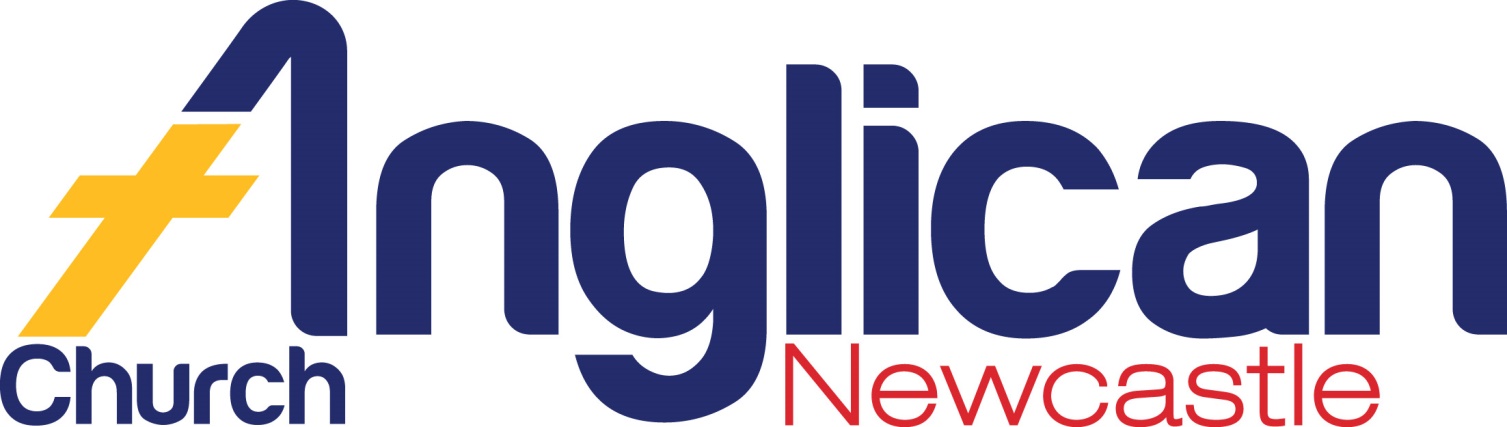 